Answer the following								5x14=70A.Highlight the application of human behaviour in the field of social work.ORB. Describe the determinants of human behaviour. With suitable examples, explain how they influence behaviour.A.With examples, explain the various needs of human beings.OR	B.Write a note on:	(a) Factors affecting Perception				(b) Intelligence A.Explain Freud’s Psychosexual Theory.OR	B.Elucidate the characteristics of the late stages of development.A. Define attitude. Explain the characteristics and formation of attitudes.ORB.Write a note on:	(a) Stereotypes and prejudices			(b) Group conformityA. Explain the defence mechanisms with suitable examples.OR	B. Write a note on: 	(a) Symptoms of Schizophrenia.				(b) Substance abuseSW2216-B-18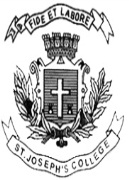 ST. JOSEPH’S COLLEGE (AUTONOMOUS), BANGALORE-27ST. JOSEPH’S COLLEGE (AUTONOMOUS), BANGALORE-27ST. JOSEPH’S COLLEGE (AUTONOMOUS), BANGALORE-27ST. JOSEPH’S COLLEGE (AUTONOMOUS), BANGALORE-27ST. JOSEPH’S COLLEGE (AUTONOMOUS), BANGALORE-27ST. JOSEPH’S COLLEGE (AUTONOMOUS), BANGALORE-27ST. JOSEPH’S COLLEGE (AUTONOMOUS), BANGALORE-27BSW – II SEMESTERBSW – II SEMESTERBSW – II SEMESTERBSW – II SEMESTERBSW – II SEMESTERBSW – II SEMESTERBSW – II SEMESTERSEMESTER EXAMINATION: APRIL 2018SEMESTER EXAMINATION: APRIL 2018SEMESTER EXAMINATION: APRIL 2018SEMESTER EXAMINATION: APRIL 2018SEMESTER EXAMINATION: APRIL 2018SEMESTER EXAMINATION: APRIL 2018SEMESTER EXAMINATION: APRIL 2018SW 2216 – Psychology for Social WorkersSW 2216 – Psychology for Social WorkersSW 2216 – Psychology for Social WorkersSW 2216 – Psychology for Social WorkersSW 2216 – Psychology for Social WorkersSW 2216 – Psychology for Social WorkersSW 2216 – Psychology for Social WorkersTime- 2 1/2  hrsTime- 2 1/2  hrsMax Marks-70Max Marks-70Max Marks-70This paper contains one printed page and one part(For supplementary candidates)Do not write the register number on the question paperPlease attach the question paper along with the answer script.PART - 1This paper contains one printed page and one part(For supplementary candidates)Do not write the register number on the question paperPlease attach the question paper along with the answer script.PART - 1This paper contains one printed page and one part(For supplementary candidates)Do not write the register number on the question paperPlease attach the question paper along with the answer script.PART - 1This paper contains one printed page and one part(For supplementary candidates)Do not write the register number on the question paperPlease attach the question paper along with the answer script.PART - 1This paper contains one printed page and one part(For supplementary candidates)Do not write the register number on the question paperPlease attach the question paper along with the answer script.PART - 1This paper contains one printed page and one part(For supplementary candidates)Do not write the register number on the question paperPlease attach the question paper along with the answer script.PART - 1This paper contains one printed page and one part(For supplementary candidates)Do not write the register number on the question paperPlease attach the question paper along with the answer script.PART - 1